2/159/619/23 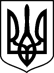        КОВЕЛЬСЬКИЙ МІСЬКРАЙОННИЙ СУДВОЛИНСЬКОЇ ОБЛАСТІвул. Незалежності, 15,  м. Ковель,  45008, тел./факс (03352 ) 5-90-66, тел.3-38-85, e-mail: inbox@kv.vl.court.gov.ua, код ЄДРПОУ 02890423Вихідний номер 159/1833/23/25473/2023 від 14 грудня 2023 року   СУДОВЕ  ОГОЛОШЕННЯУ Ковельський міськрайонний суд Волинської області за адресою: м. Ковель, вул. Незалежності, 15  на 13  годину 00 хвилин 15 січня 2024 року (головуючий суддя Шишилін О.Г.    ), викликається відповідач Соченюк (Матвійчук) Іванна Іванівна  23.11.1979 р.н, яка проживає в с.Малий Порськ, вул.Зелена,2А Ковельський р-н - у цивільній справі № 159/1833/23, провадження №2/159/619/23 за позовом Матвійчука Вячеслава Володимировича в інтересах неповнолітньої Матвійчук Олесі Вячеславівни до Соченюк Іванни Іванівни про позбавлення батьківських прав.Відповідач     має право надіслати суду відзив на позовну заяву, який повинен відповідати вимогам ст. 178 ЦПК України, і всі письмові та електронні докази (які можливо доставити до суду), висновки експертів і заяви свідків, що підтверджують заперечення проти позову. Відповідно до вимог ч. 4 ст. 178 ЦПК України, одночасно з надісланням (наданням) відзиву до суду, копію відзиву та доданих до нього документів відповідач зобов’язаний надіслати  іншим учасникам справи. У разі ненадання відповідачем відзиву у встановлений судом строк без поважних причин суд вирішує справу за наявними матеріалами (ч. 8 ст. 178 ЦПК України).У разі неявки в судове засідання відповідача справа буде розглянута у його відсутності за наявними у справі доказами.Секретар судового засідання Катерина Панечко 